交通部民用航空局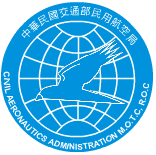 核定採用國際飛航標準ㄧ、適用對象以飛機或直昇機經營民用航空運輸業之航空器使用人。二、說明交通部民用航空局核定採用ICAO Annex 6 Part I 6.3、11.6及Appendix 8(飛機)與ICAO Annex 6 Part III Section II. 4.3、9.6及Appendix 4(直昇機)有關飛航紀錄器之標準。三、符合性民用航空運輸業之航空器使用人，其飛機與直昇機所裝備之飛航紀錄器應符合本文件第四節之規定。四、作業標準（一）民用航空運輸業飛機之飛航紀錄器種類與作業，採用ICAO Annex 6 Part I (第11版第46次修訂) Chapter 6, 6.3 Flight recorders及Chapter 11, 11.6 Flight recorder records，如附件一。（二）民用航空運輸業飛機所使用之飛航紀錄器應記錄之參數與檢查，採用ICAO Annex 6 Part I (第11版第46次修訂) Appendix 8 Flight recorders，如附件二。（三）民用航空運輸業直昇機之飛航紀錄器種類與作業，採用ICAO Annex 6 Part III (第10版第23次修訂)Section II. International Commercial Air Transport. Chapter 4, 4.3 Flight recorders及Chapter 9, 9.6 Flight recorder records，如附件三。（四）民用航空運輸業直昇機所使用之飛航紀錄器應記錄之參數與檢查，採用ICAO Annex 6 Part III. (第10版第23次修訂) APPENDICES Appendix 4 Flight recorders，如附件四。五、取代資訊取代2020年12月25日發布之編號：NO.1-1B。六、執行說明民用航空運輸業飛機如因特殊情形無法符合ICAO Annex 6 Part I 6.3.2.3.2有關2022年1月1日起，座艙通話紀錄器紀錄時間至少25小時之規定，航空器使用人於敘明理由並檢附相關證明文件，報經民用航空局核准者，得延展不逾一年之期限。目錄附件一 Annex 6, Operation of Aircraft Part I — International Commercial Air Transport — Aeroplanes, Chapter 6.3 & 11.6	4附件二 Annex 6, Operation of Aircraft Part I — International Commercial Air Transport — Aeroplanes, Appendix 8	11附件三 Annex 6, Operation of Aircraft Part III — International Operations — Helicopters SECTION II INTERNATIONAL COMMERCIAL AIR TRANSPORT, Chapter 4.3 & 9.6	30附件四 Annex 6, Operation of Aircraft Part III — International Operations — Helicopters, Appendix 4	34附件一 Annex 6, Operation of Aircraft Part I — International Commercial Air Transport — Aeroplanes, Chapter 6.3 & 11.6CHAPTER 6. AEROPLANE INSTRUMENTS, EQUIPMENT AND FLIGHT DOCUMENTS6.3 FLIGHT RECORDERSNote 1.— Crash-protected flight recorders comprise one or more of the following:— a flight data recorder (FDR),— a cockpit voice recorder (CVR),— an airborne image recorder (AIR),— a data link recorder (DLR).As per Appendix 8, image and data link information may be recorded on either the CVR or the FDR.Note 2.— Lightweight flight recorders comprise one or more of the following:— an aircraft data recording system (ADRS),— a cockpit audio recording system (CARS),— an airborne image recording system (AIRS),— a data link recording system (DLRS).As per Appendix 8, image and data link information may be recorded on either the CARS or the ADRS.Note 3.— Detailed requirements on flight recorders are contained in Appendix 8.Note 4.— For aeroplanes for which the application for type certification is submitted to a Contracting State before 1 January 2016, specifications applicable to crash-protected flight recorders may be found in EUROCAE ED-112, ED-56A, ED-55, Minimum Operational Performance Specifications (MOPS), or earlier equivalent documents.Note 5.— For aeroplanes for which the application for type certification is submitted to a Contracting State on or after 1 January 2016, specifications applicable to crash-protected flight recorders may be found in EUROCAE ED-112A, Minimum Operational Performance Specification (MOPS), or equivalent documents.Note 6.— Specifications applicable to lightweight flight recorders may be found in EUROCAE ED-155, Minimum Operational Performance Specification (MOPS), or equivalent documents.Note 7.— As of 7 November 2019, Annex 6 Part I Chapter 3 contains requirements for States regarding the use of voice, image and/or data recordings and transcripts.6.3.1 Flight data recorders and aircraft data recording systemsNote.—Parameters to be recorded are listed in Tables A8-1 and A8-3 of Appendix 8.6.3.1.1 Applicability6.3.1.1.1 All turbine-engined aeroplanes of a maximum certificated take-off mass of 5 700 kg or less for which the application for type certification is submitted to a Contracting State on or after 1 January 2016 shall be equipped with:a) an FDR which shall record at least the first 16 parameters listed in Table A8-1 of Appendix 8; orb) a Class C AIR or AIRS which shall record at least the flight path and speed parameters displayed to the pilot(s), as defined in 2.2.3 of Appendix 8; orc) an ADRS which shall record at least the first 7 parameters listed in Table A8-3 of Appendix 8.Note 1.— “The application for type certification is submitted to a Contracting State” refers to the date of application of the original “Type Certificate” for the aeroplane type, not the date of certification of particular aeroplane variants or derivative models.Note 2.— AIR or AIRS classification is defined in 6.2 of Appendix 8.6.3.1.1.2 Recommendation.— All turbine-engined aeroplanes of a maximum certificated take-off mass of 5 700 kg or less for which the individual certificate of airworthiness is first issued on or after 1 January 2016 should be equipped with:a) an FDR which should record at least the first 16 parameters listed in Table A8-1 of Appendix 8; orb) a Class C AIR or AIRS which should record at least the flight path and speed parameters displayed to the pilot(s), as defined in 2.2.3 of Appendix 8; orc) an ADRS which should record at least the first 7 parameters listed in Table A8-3 of Appendix 8.6.3.1.1.3 All aeroplanes of a maximum certificated take-off mass of over 27 000 kg for which the individual certificate of airworthiness is first issued on or after 1 January 1989 shall be equipped with an FDR which shall record at least the first 32 parameters listed in Table A8-1 of Appendix 8.6.3.1.1.4 All aeroplanes of a maximum certificated take-off mass of over 5 700 kg, up to and including 27 000 kg, for which the individual certificate of airworthiness is first issued on or after 1 January 1989, shall be equipped with an FDR which shall record at least the first 16 parameters listed in Table A8-1 of Appendix 8.6.3.1.1.5 Recommendation.— All multi-engined turbine-engined aeroplanes of a maximum certificated take-off mass of 5 700 kg or less for which the individual certificate of airworthiness is first issued on or after 1 January 1990 should be equipped with an FDR which should record at least the first 16 parameters listed in Table A8-1 of Appendix 8.6.3.1.1.6 All turbine-engined aeroplanes, for which the individual certificate of airworthiness was first issued before 1 January 1989, with a maximum certificated take-off mass of over 5 700 kg, except those in 6.3.1.1.8, shall be equipped with an FDR which shall record at least the first 5 parameters listed in Table A8-1 of Appendix 8.6.3.1.1.7 Recommendation.— All turbine-engined aeroplanes, for which the individual certificate of airworthiness was first issued on or after 1 January 1987 but before 1 January 1989, with a maximum certificated take-off mass of over 5 700 kg, except those in 6.3.1.1.8, should be equipped with an FDR which should record at least the first 9 parameters listed in Table A8-1 of Appendix 8.6.3.1.1.8 All turbine-engined aeroplanes, for which the individual certificate of airworthiness was first issued on or after 1 January 1987 but before 1 January 1989, with a maximum certificated take-off mass of over 27 000 kg that are of types of which the prototype was certificated by the appropriate national authority after 30 September 1969 shall be equipped with an FDR which shall record at least the first 16 parameters listed in Table A8-1 of Appendix 8.6.3.1.1.9 Recommendation.— All turbine-engined aeroplanes, for which the individual certificate of airworthiness was first issued before 1 January 1987, with a maximum certificated take-off mass of over 27 000 kg that are of types of which the prototype was certificated by the appropriate national authority after 30 September 1969 should be equipped with an FDR which should record, in addition to the first 5 parameters listed in Table A8-1 of Appendix 8, such additional parameters as are necessary to meet the objectives of determining:a) the attitude of the aeroplane in achieving its flight path; andb) the basic forces acting upon the aeroplane resulting in the achieved flight path and the origin of such basic forces.6.3.1.1.10 All aeroplanes of a maximum certificated take-off mass of over 5 700 kg for which the individual certificate of airworthiness is first issued after 1 January 2005 shall be equipped with an FDR which shall record at least the first 78 parameters listed in Table A8-1 of Appendix 8.6.3.1.1.11 All aeroplanes of a maximum certificated take-off mass of over 5 700 kg for which the application for type certification is submitted to a Contracting State on or after 1 January 2023 shall be equipped with an FDR capable of recording at least the 82 parameters listed in Table A8-1 of Appendix 8.6.3.1.1.12 Recommendation.— All aeroplanes of a maximum certificated take-off mass of over 5 700 kg for which the individual certificate of airworthiness is first issued on or after 1 January 2023 shall be equipped with an FDR capable of recording at least the 82 parameters listed in Table A8-1 of Appendix 8.6.3.1.2 Recording technologyFDRs or ADRS shall not use engraving metal foil, frequency modulation (FM), photographic film or magnetic tape.6.3.1.3 DurationAll FDRs shall retain the information recorded during at least the last 25 hours of their operation, with the exception of those installed on aeroplanes referenced in 6.3.1.1.5 for which the FDR shall retain the information recorded during at least the last 30 minutes of its operation, and, in addition, sufficient information from the preceding take-off for calibration purposes.6.3.2 Cockpit voice recorders and cockpit audio recording systems6.3.2.1 Applicability6.3.2.1.1 All turbine-engined aeroplanes of a maximum certificated take-off mass of over 2 250 kg, up to and including 5 700 kg, for which the application for type certification is submitted to a Contracting State on or after 1 January 2016 and required to be operated by more than one pilot shall be equipped with either a CVR or a CARS.6.3.2.1.2 Recommendation.— All turbine-engined aeroplanes of a maximum certificated take-off mass of 5 700 kg or less for which the individual certificate of airworthiness is first issued on or after 1 January 2016 and required to be operated by more than one pilot should be equipped with either a CVR or a CARS.6.3.2.1.3 All aeroplanes of a maximum certificated take-off mass of over 5 700 kg for which the individual certificate of airworthiness is first issued on or after 1 January 1987 shall be equipped with a CVR.6.3.2.1.4 All turbine-engined aeroplanes, for which the individual certificate of airworthiness was first issued before 1 January 1987, with a maximum certificated take-off mass of over 27 000 kg that are of types of which the prototype was certificated by the appropriate national authority after 30 September 1969 shall be equipped with a CVR.6.3.2.1.5 Recommendation.— All turbine-engined aeroplanes, for which the individual certificate of airworthiness was first issued before 1 January 1987, with a maximum certificated take-off mass of over 5 700 kg up to and including 27 000 kg that are of types of which the prototype was certificated by the appropriate national authority after 30 September 1969 should be equipped with a CVR.6.3.2.2 Recording technologyCVRs and CARS shall not use magnetic tape or wire.6.3.2.3 Duration6.3.2.3.1 All CVRs shall retain the information recorded during at least the last 2 hours of their operation.6.3.2.3.2 All aeroplanes of a maximum certificated take-off mass of over 27 000 kg for which the individual certificate of airworthiness is first issued on or after 1 January 2022 shall be equipped with a CVR which shall retain the information recorded during at least the last 25 hours of its operation.6.3.2.3.3 All aeroplanes that are required to be equipped with CARS, and for which the individual certificate of airworthiness is first issued on or after 1 January 2025, shall be equipped with a CARS which shall retain the information recorded during at least the last two hours of their operation.6.3.2.4 Cockpit voice recorder alternate power source6.3.2.4.1 An alternate power source shall automatically engage and provide 10 minutes, plus or minus one minute, of operation whenever aeroplane power to the recorder ceases, either by normal shutdown or by any other loss of power. The alternate power source shall power the CVR and its associated cockpit area microphone components. The CVR shall be located as close as practicable to the alternate power source.Note 1.— “Alternate” means separate from the power source that normally provides power to the CVR. The use of aeroplane batteries or other power sources is acceptable provided that the requirements above are met and electrical power to essential and critical loads is not compromised.Note 2.— When the CVR function is combined with other recording functions within the same unit, powering the other functions is allowed.6.3.2.4.2 All aeroplanes of a maximum certificated take-off mass of over 27 000 kg for which the application for type certification is submitted to a Contracting State on or after 1 January 2018 shall be provided with an alternate power source, as defined in 6.3.2.4.1, that powers the forward CVR in the case of combination recorders.6.3.2.4.3 Recommendation.— All aeroplanes of a maximum certificated take-off mass of over 27 000 kg for which the individual certificate of airworthiness is first issued on or after 1 January 2018 should be provided with an alternate power source, as defined in 6.3.2.4.1, that powers at least one CVR.6.3.3 Data link recorders6.3.3.1 Applicability6.3.3.1.1 All aeroplanes for which the individual certificate of airworthiness is first issued on or after 1 January 2016, which use any of the data link communications applications referred to in 5.1.2 of Appendix 8 and are required to carry a CVR, shall record the data link communications messages on a crash-protected flight recorder.6.3.3.1.2 All aeroplanes for which the individual certificate of airworthiness was first issued before 1 January 2016, that are required to carry a CVR and are modified on or after 1 January 2016 to use any of the data link communications applications referred to in 5.1.2 of Appendix 8, shall record the data link communications messages on a crash-protected flight recorder, unless the installed data link communications equipment is compliant with a type certificate issued or aircraft modification first approved prior to 1 January 2016.Note 1.— Refer to Table L-5 in Attachment L for examples of data link communication recording requirements.Note 2.— A Class B AIR could be a means for recording data link communications applications messages to and from the aeroplanes where it is not practical or is prohibitively expensive to record those data link communications applications messages on FDR or CVR.Note 3.— The “aircraft modifications” refer to modifications to install the data link communications equipment on the aircraft (e.g. structural, wiring).6.3.3.1.3 Recommendation.— All aeroplanes for which the individual certificate of airworthiness was first issued before 1 January 2016, that are required to carry a CVR and are modified on or after 1 January 2016 to use any of the data link communications applications referred to in 5.1.2 of Appendix 8 should record the data link communications messages on a crash-protected flight recorder.6.3.3.2 DurationThe minimum recording duration shall be equal to the duration of the CVR.6.3.3.3 CorrelationData link recording shall be able to be correlated to the recorded cockpit audio.6.3.4 Flight crew-machine interface recordings6.3.4.1 Applicability6.3.4.1.1 All aeroplanes of a maximum take-off mass of over 27 000 kg for which the application for type certification is submitted to a Contracting State on or after 1 January 2023 shall be equipped with a crash-protected flight recorder which shall record the information displayed to the flight crew from electronic displays, as well as the operation of switches and selectors by the flight crew as defined in Appendix 8.6.3.4.1.2 Recommendation.— All aeroplanes of a maximum take-off mass of over 5 700 kg, up to and including 27 000 kg, for which the application for type certification is submitted to a Contracting State on or after 1 January 2023 should be equipped with a crash-protected flight recorder which should record the information displayed to the flight crew from electronic displays, as well as the operation of switches and selectors by the flight crew, as defined in Appendix 8.6.3.4.2 DurationThe minimum flight crew-machine interface recording duration shall be at least for the last two hours.6.3.4.3 CorrelationFlight crew-machine interface recordings shall be able to be correlated to the recorded cockpit audio.6.3.5 Flight recorders — general6.3.5.1 Construction and installationFlight recorders shall be constructed, located and installed so as to provide maximum practical protection for the recordings in order that the recorded information may be preserved, recovered and transcribed. Flight recorders shall meet the prescribed crashworthiness and fire protection specifications.6.3.5.2 Operation6.3.5.2.1 Flight recorders shall not be switched off during flight time.6.3.5.2.2 To preserve flight recorder records, flight recorders shall be deactivated upon completion of flight time following an accident or incident. The flight recorders shall not be reactivated before their disposition as determined in accordance with Annex 13.Note 1.— The need for removal of the flight recorder records from the aircraft will be determined by the investigation authority in the State conducting the investigation with due regard to the seriousness of an occurrence and the circumstances, including the impact on the operation.Note 2.— The operator’s responsibilities regarding the retention of flight recorder records are contained in 11.6.6.3.5.3 Continued serviceabilityOperational checks and evaluations of recordings from the flight recorder systems shall be conducted to ensure the continued serviceability of the recorders.Note.— Procedures for the inspections of the flight recorder systems are given in Appendix 8.6.3.5.4 Flight recorder electronic documentationRecommendation.— The documentation requirement concerning FDR and ADRS parameters provided by operators to accident investigation authorities should be in electronic format and take account of industry specifications.Note.— Industry specification for documentation concerning flight recorder parameters may be found in the ARINC 647A, Flight Recorder Electronic Documentation, or equivalent document.6.3.5.5 Combination recorders6.3.5.5.1 Recommendation.— All aeroplanes of a maximum certificated take-off mass of over 5 700 kg for which the application for type certification is submitted to a Contracting State on or after 1 January 2016, and which are required to be equipped with both a CVR and an FDR, should be equipped with two combination recorders (FDR/CVR).6.3.5.5.2 All aeroplanes of a maximum certificated take-off mass of over 15 000 kg for which the application for type certification is submitted to a Contracting State on or after 1 January 2016, and which are required to be equipped with both a CVR and an FDR, shall be equipped with two combination recorders (FDR/CVR). One recorder shall be located as close to the cockpit as practicable and the other recorder located as far aft as practicable.6.3.5.5.3 Recommendation.— All aeroplanes of a maximum certificated take-off mass over 5 700 kg, required to be equipped with an FDR and a CVR, may alternatively be equipped with two combination recorders (FDR/CVR).Note.— The requirement of 6.3.4.5 may be satisfied by equipping the aeroplanes with two combination recorders (one forward and one aft) or separate devices.6.3.5.5.4 Recommendation.— All multi-engined turbine-powered aeroplanes of a maximum certificated take-off mass of 5 700 kg or less, required to be equipped with an FDR and/or a CVR, may alternatively be equipped with one combination recorder (FDR/CVR).6.3.6 Flight recorder data recovery6.3.6.1 All aeroplanes of a maximum certificated take-off mass of over 27 000 kg and authorized to carry more than nineteen passengers for which the application for type certification is submitted to a Contracting State on or after 1 January 2021, shall be equipped with a means approved by the State of the Operator, to recover flight recorder data and make it available in a timely manner.6.3.6.2 In approving the means to make flight recorder data available in a timely manner, the State of the Operator shall take into account the following:a) the capabilities of the operator;b) overall capability of the aeroplane and its systems as certified by the State of Design;c) the reliability of the means to recover the appropriate CVR channels and appropriate FDR data; andd) specific mitigation measures.Note.— Guidance on approving the means to make flight recorder data available in a timely manner is contained in the Manual on Location of Aircraft in Distress and Flight Recorder Data Recovery (Doc 10054).CHAPTER 11. MANUALS, LOGS AND RECORDS11.6 FLIGHT RECORDER RECORDSThe operator shall ensure, to the extent possible, in the event the aeroplane becomes involved in an accident or incident, the preservation of all related flight recorder records and, if necessary, the associated flight recorders, and their retention in safe custody pending their disposition as determined in accordance with Annex 13.(以下空白)附件二 Annex 6, Operation of Aircraft Part I — International Commercial Air Transport — Aeroplanes, Appendix 8APPENDIX 8. FLIGHT RECORDERS(Annex 6 Part I Chapter 6, 6.3, 6.18, refers)The material in this Appendix concerns flight recorders intended for installation in aeroplanes engaged in international air navigation. Crash-protected flight recorders comprise one or more of the following:— a flight data recorder (FDR),— a cockpit voice recorder (CVR),— an airborne image recorder (AIR),— a data link recorder (DLR).When image or data link information is required to be recorded on a crash-protected flight recorder, it is permissible to record it on either the CVR or the FDR.Lightweight flight recorders comprise one or more of the following:— an aircraft data recording system (ADRS),— a cockpit audio recording system (CARS),— an airborne image recording system (AIRS),— a data link recording system (DLRS).When image or data link information is required to be recorded on a lightweight flight recorder, it is permissible to record it on either the CARS or the ADRS.1. GENERAL REQUIREMENTS1.1 Non-deployable flight recorder containers shall be painted a distinctive orange colour.1.2 Non-deployable crash-protected flight recorder containers shall:a) carry reflective material to facilitate their location; andb) have securely attached an automatically activated underwater locating device operating at a frequency of 37.5 kHz.At the earliest practicable date, but not later than 1 January 2018, this device shall operate for a minimum of 90 days.1.3 Automatic deployable flight recorder containers shall:a) be painted a distinctive orange colour, however the surface visible from outside the aircraft may be of another colour;b) carry reflective material to facilitate their location; andc) have an integrated automatically activated ELT.1.4 The flight recorder systems shall be installed so that:a) the probability of damage to the recordings is minimized;b) there is an aural or visual means for pre-flight checking that the flight recorder systems are operating properly; andc) if the flight recorder systems have an erasure device, the installation shall be designed to prevent operation of the device during flight time or crash impact; andd) for aeroplanes for which the individual certificate of airworthiness is first issued on or after 1 January 2023, a flight crew-operated erase function shall be provided on the flight deck which, when activated, modifies the recording of a CVR and AIR so that it cannot be retrieved using normal replay or copying techniques. The installation shall be designed to prevent activation during flight. In addition, the probability of an inadvertent activation of an erase function during an accident shall also be minimized.Note.— The erase function is intended to prevent access to CVR and AIR recordings by normal replay or copying means, but would not prevent accident investigation authorities access to such recordings by specialized replay or copying techniques.1.5 The crash-protected flight recorders shall be installed so that they receive electrical power from a bus that provides the maximum reliability for operation of the flight recorders without jeopardizing service to essential or emergency loads.1.6 The lightweight flight recorders shall be connected to a power source having the characteristics which ensure proper and reliable recording in the operational environment.1.7 The flight recorder systems, when tested by methods approved by the appropriate certificating authority, shall be demonstrated to be suitable for the environmental extremes over which they are designed to operate.1.8 Means shall be provided for an accurate time correlation between the flight recorder systems recordings.1.9 The manufacturer shall provide the appropriate certificating authority with the following information in respect of the flight recorder systems:a) manufacturer’s operating instructions, equipment limitations and installation procedures;b) parameter origin or source and equations which relate counts to units of measurement; andc) manufacturer’s test reports.2. FLIGHT DATA RECORDER (FDR) ANDAIRCRAFT DATA RECORDING SYSTEMS (ADRS)2.1 Start and stop logicThe FDR or ADRS shall start to record prior to the aeroplane moving under its own power and record continuously until the termination of the flight when the aeroplane is no longer capable of moving under its own power.2.2 Parameters to be recordedNote.— In previous editions of Annex 6, Part I, types of recorders were defined to capture the first evolutions of FDRs.2.2.1 The parameters that satisfy the requirements for FDRs are listed in Table A8-1. The number of parameters to be recorded shall depend on aeroplane complexity. The parameters without an asterisk (*) are mandatory parameters which shall be recorded regardless of aeroplane complexity. In addition, the parameters designated by an asterisk (*) shall be recorded if an information data source for the parameter is used by aeroplane systems or the flight crew to operate the aeroplane. However, other parameters may be substituted with due regard to the aeroplane type and the characteristics of the recording equipment.2.2.2 If further FDR recording capacity is available, recording of the following additional information shall be considered:a) operational information from electronic display systems, such as electronic flight instrument systems (EFIS), electronic centralized aircraft monitor (ECAM) and engine indication and crew alerting system (EICAS). Use the following order of priority:1) parameters selected by the flight crew relating to the desired flight path, e.g. barometric pressure setting, selected altitude, selected airspeed, decision height, and autoflight system engagement and mode indications if not recorded from another source;2) display system selection/status, e.g. SECTOR, PLAN, ROSE, NAV, WXR, COMPOSITE, COPY, ETC.;3) warnings and alerts; and4) the identity of displayed pages for emergency procedures and checklists; andb) retardation information including brake application for use in the investigation of landing overruns and rejected take-offs.2.2.3 The parameters that satisfy the requirements for flight path and speed as displayed to the pilot(s) are listed below. The parameters without an (*) are mandatory parameters which shall be recorded. In addition, the parameters designated by an (*) shall be recorded if an information source for the parameter is displayed to the pilot and is practicable to record:— Pressure altitude— Indicated airspeed or calibrated airspeed— Heading (primary flight crew reference)— Pitch attitude— Roll attitude— Engine thrust/power— Landing-gear status*— Total or outside air temperature*— Time*— Navigation data*: drift angle, wind speed, wind direction, latitude/longitude— Radio altitude*2.2.4 The parameters that satisfy the requirements for ADRS are the first 7 parameters in Table A8-3.2.2.5 If further ADRS recording capacity is available, the recording of any parameters from 8 onwards defined in Table A8-3 shall be considered.2.3 Additional information2.3.1 The measurement range, recording interval and accuracy of parameters on installed equipment shall be verified by methods approved by the appropriate certificating authority.2.3.2 Documentation concerning parameter allocation, conversion equations, periodic calibration and other serviceability/maintenance information shall be maintained by the operator. The documentation needs to be sufficient to ensure that accident investigation authorities have the necessary information to read out the data in engineering units.3. COCKPIT VOICE RECORDER (CVR) AND COCKPIT AUDIO RECORDING SYSTEM (CARS)3.1 Start and stop logicThe CVR or CARS shall start to record prior to the aeroplane moving under its own power and record continuously until the termination of the flight when the aeroplane is no longer capable of moving under its own power. In addition, depending on the availability of electrical power, the CVR or CARS shall start to record as early as possible during the cockpit checks prior to engine start at the beginning of the flight until the cockpit checks immediately following engine shutdown at the end of the flight.3.2 Signals to be recorded3.2.1 The CVR shall record simultaneously on four separate channels, or more, at least the following:a) voice communication transmitted from or received in the aeroplane by radio;b) aural environment on the flight deck;c) voice communication of flight crew members on the flight deck using the aeroplane’s interphone system, if installed;d) voice or audio signals identifying navigation or approach aids introduced in the headset or speaker; ande) voice communication of flight crew members using the passenger address system, if installed.3.2.2 The preferred CVR audio allocation should be as follows:a) pilot-in-command audio panel;b) co-pilot audio panel;c) additional flight crew positions and time reference; andd) cockpit area microphone.3.2.3 The CARS shall record simultaneously on two separate channels, or more, at least the following:a) voice communication transmitted from or received in the aeroplane by radio;b) aural environment on the flight deck; andc) voice communication of flight crew members on the flight deck using the aeroplane’s interphone system, if installed.3.2.4 The preferred CARS audio allocation should be as follows:a) voice communication; andb) aural environment on the flight deck.4. AUTOMATIC DEPLOYABLE FLIGHT RECORDER (ADFR)4.1 OperationThe following requirements shall apply to an ADFR:— deployment shall take place when the aeroplane structure has been significantly deformed;— deployment shall take place when an aeroplane sinks in water;— ADFR shall not be capable of manual deployment;— the ADFR shall be able to float on water;— the ADFR deployment shall not compromise the safe continuation of the flight;— the ADFR deployment shall not significantly reduce the chance of survival of the recorder and of successfultransmission by its ELT;— the ADFR deployment shall not release more than one piece;— an alert shall be made to the flight crew when the ADFR is no longer captive to the aircraft;— the flight crew shall have no means to disable ADFR deployment when the aircraft is airborne;— the ADFR shall contain an integrated ELT, which shall activate automatically during the deployment sequence.Such ELT may be of a type that is activated in-flight and provides information from which a position can be determined; and— the integrated ELT of an ADFR shall satisfy the same requirements as an ELT required to be installed on an aeroplane. The integrated ELT shall at least have the same performance as the fixed ELT to maximize detection of the transmitted signal.Note 1.— Refer to the Manual on Location of Aircraft in Distress and Flight Recorder Data Recovery (Doc 10054) for more information on ADFR.Note 2.— If an integrated ELT of a type that is activated in flight is used within an ADFR, it could be a means to comply with the requirements of Annex 6 Part I Chapter 6, 6.18.5. DATA LINK RECORDER (DLR)5.1 Applications to be recorded5.1.1 Where the aircraft flight path is authorized or controlled through the use of data link messages, all data link messages, both uplinks (to the aircraft) and downlinks (from the aircraft), shall be recorded on the aircraft. As far as practicable, the time the messages were displayed to the flight crew and the time of the responses shall be recorded.Note.— Sufficient information to derive the content of the data link communications message and the time the messages were displayed to the flight crew is needed to determine an accurate sequence of events on board the aircraft.5.1.2 Messages applying to the applications listed in Table A8-2 shall be recorded. Applications without the asterisk (*) are mandatory applications which shall be recorded regardless of the system complexity. Applications with an (*) shall be recorded only as far as is practicable given the architecture of the system.6. FLIGHT CREW-MACHINE INTERFACE RECORDINGS6.1 Start and stop logicThe AIR or AIRS shall start to record prior to the aeroplane moving under its own power and record continuously until the termination of the flight when the aeroplane is no longer capable of moving under its own power. In addition, depending on the availability of electrical power, the AIR or AIRS shall start to record as early as possible during the cockpit checks prior to engine start at the beginning of the flight until the cockpit checks immediately following engine shutdown at the end of the flight.6.2 Classes6.2.1 A Class A AIR or AIRS captures the general cockpit area in order to provide data supplemental to conventional flight recorders.Note 1.— To respect crew privacy, the cockpit area view may be designed as far as practical to exclude the head and shoulders of crew members whilst seated in their normal operating position.Note 2.— There are no provisions for Class A AIR or AIRS in this document.6.2.2 A Class B AIR or AIRS captures data link message displays.6.2.3 A Class C AIR or AIRS captures instruments and control panels.Note.— A Class C AIR or AIRS may be considered as a means for recording flight data where it is not practical or is prohibitively expensive to record on an FDR or an ADRS, or where an FDR is not required.6.3 Applications to be recorded6.3.1 The operation of switches and selectors and the information displayed to the flight crew from electronic displays shall be captured by sensors or other electronic means.6.3.2 The recording of operation of switches and selectors by the flight crew shall include the following:— any switch or selector that will affect the operation and the navigation of the aircraft; and— selection of normal and alternate systems.6.3.3 The recording of the information displayed to the flight crew from electronic displays shall include the following:— primary flight and navigation displays;— aircraft system monitoring displays;— engine indication displays;— traffic, terrain, and weather displays;— crew alerting systems displays;— stand-by instruments; and— installed EFB to the extent it is practical.6.3.4 If image sensors are used, the recording of such images shall not capture the head and shoulders of the flight crew members while seated in their normal operating position.7. INSPECTIONS OF FLIGHT RECORDER SYSTEMS7.1 Prior to the first flight of the day, the built-in test features for the flight recorders and flight data acquisition unit (FDAU), when installed, shall be monitored by manual and/or automatic checks.7.2 FDR systems or ADRS, CVR systems or CARS, and AIR systems or AIRS shall have recording inspection intervals of one year; subject to the approval from the appropriate regulatory authority, this period may be extended to two years provided these systems have demonstrated a high integrity of serviceability and self-monitoring. DLR systems or DLRS shall have recording inspection intervals of two years; subject to the approval from the appropriate regulatory authority, this period may be extended to four years provided these systems have demonstrated high integrity of serviceability and self-monitoring.7.3 Recording inspections shall be carried out as follows:a) an analysis of the recorded data from the flight recorders shall ensure that the recorder operates correctly for the nominal duration of the recording;b) the FDR or ADRS recording from a complete flight shall be examined in engineering units to evaluate the validity of all recorded parameters. Particular attention shall be given to parameters from sensors dedicated to the FDR or ADRS. Parameters taken from the aircraft’s electrical bus system need not be checked if their serviceability can be detected by other aircraft systems;c) the readout facility shall have the necessary software to accurately convert the recorded values to engineering units and to determine the status of discrete signals;d) an examination of the recorded signal on the CVR or CARS shall be carried out by replay of the CVR or CARS recording. While installed in the aircraft, the CVR or CARS shall record test signals from each aircraft source and from relevant external sources to ensure that all required signals meet intelligibility standards;e) where practicable, during the examination, a sample of in-flight recordings of the CVR or CARS shall be examined for evidence that the intelligibility of the signal is acceptable;f) an examination of the recorded images on the AIR or AIRS shall be carried out by replay of the AIR or AIRS recording. While installed in the aircraft, the AIR or AIRS shall record test images from each aircraft source and from relevant external sources to ensure that all required images meet recording quality standards; andg) an examination of the recorded messages on the DLR or DLRS shall be carried out by replay of the DLR or DLRS recording.7.4 A flight recorder system shall be considered unserviceable if there is a significant period of poor quality data, unintelligible signals, or if one or more of the mandatory parameters is not recorded correctly.7.5 A report of the recording inspection shall be made available on request to regulatory authorities for monitoring purposes.7.6 Calibration of the FDR system:a) for those parameters which have sensors dedicated only to the FDR and are not checked by other means,recalibration shall be carried out at least every five years or in accordance with the recommendations of the sensor manufacturer to determine any discrepancies in the engineering conversion routines for the mandatory parameters and to ensure that parameters are being recorded within the calibration tolerances; andb) when the parameters of altitude and airspeed are provided by sensors that are dedicated to the FDR system, there shall be a recalibration performed as recommended by the sensor manufacturer, or at least every two years.Notes.—1. VSo stalling speed or minimum steady flight speed in the landing configuration is in Section “Abbreviations and Symbols”.2. VD design diving speed.3. Record sufficient inputs to determine power.4. For aeroplanes with control systems in which movement of a control surface will back drive the pilot’s control, ‘‘or’’ applies. For aeroplanes withcontrol systems in which movement of a control surface will not back drive the pilot’s control, ‘‘and’’ applies. In aeroplanes with split surfaces, a suitable combination of inputs is acceptable in lieu of recording each surface separately. In aeroplanes with independent pilot input on primary controls, each pilot input on primary controls needs to be recorded separately.5. If signal available in digital form.6. Recording of latitude and longitude from INS or other navigation system is a preferred alternative.7. If signals readily available.8. It is not intended that aeroplanes issued with an individual certificate of airworthiness before 1 January 2016 be modified to meet the measurement range, maximum sampling and recording interval, accuracy limits or recording resolution description detailed in this Appendix.Key:C: Complete contents recorded.M: Information that enables correlation to any associated records stored separately from the aeroplane.*: Applications to be recorded only as far as is practicable given the architecture of the system.(以下空白)附件三 Annex 6, Operation of Aircraft Part III — International Operations — Helicopters SECTION II INTERNATIONAL COMMERCIAL AIR TRANSPORT, Chapter 4.3 & 9.6CHAPTER 4. HELICOPTER INSTRUMENTS, EQUIPMENT AND FLIGHT DOCUMENTS4.3 Flight recordersNote 1.— Crash-protected flight recorders comprise one or more of the following:— a flight data recorder (FDR),— a cockpit voice recorder (CVR),— an airborne image recorder (AIR),— a data link recorder (DLR).As per Appendix 4, image and data link information may be recorded on either the CVR or the FDR.Note 2.— Combination recorders (FDR/CVR) may be used to meet the flight recorder equipage requirements in this Annex.Note 3.— Detailed requirements on flight recorders are contained in Appendix 4.Note 4.— Lightweight flight recorders comprise one or more of the following:— an aircraft data recording system (ADRS),— a cockpit audio recording system (CARS),— an airborne image recording system (AIRS),— a data link recording system (DLRS)As per Appendix 4, image and data link information may be recorded on either the CARS or the ADRS.Note 5.— For helicopters for which the application for type certification is submitted to a Contracting State before 1 January 2016, specifications applicable to crash-protected flight recorders may be found in EUROCAE ED-112, ED-56A, ED-55, Minimum Operational Performance Specification (MOPS), or earlier equivalent documents.Note 6.— For helicopters for which the application for type certification is submitted to a Contracting State on or after 1 January 2016, specifications applicable to crash-protected flight recorders may be found in EUROCAE ED-112A, Minimum Operational Performance Specification (MOPS), or equivalent documents.Note 7.— Specifications applicable to lightweight flight recorders may be found in EUROCAE ED-155, Minimum Operational Performance Specification (MOPS), or equivalent documents.Note 8.— As of 7 November 2019, Annex 6 Part III Chapter 1 contains requirements for States regarding the use of voice, image and/or data recordings and transcripts.4.3.1 Flight data recorders and aircraft data recording systemsNote .— Parameters to be recorded are listed in Table A4-1 of Appendix 4.4.3.1.1 Applicability4.3.1.1.1 All helicopters of a maximum certificated take-off mass of over 3 175 kg for which the individual certificate of airworthiness is first issued on or after 1 January 2016 shall be equipped with an FDR which shall record at least the first 48 parameters listed in Table A4-1 of Appendix 4.4.3.1.1.2 All helicopters of a maximum certificated take-off mass of over 7 000 kg, or having a passenger seating configuration of more than nineteen, for which the individual certificate of airworthiness is first issued on or after 1 January 1989 shall be equipped with an FDR which shall record at least the first 30 parameters listed in Table A4-1 of Appendix 4.4.3.1.1.3 Recommendation.— All helicopters of a maximum certificated take-off mass of over 3 175 kg, up to and including 7 000 kg, for which the individual certificate of airworthiness is first issued on or after 1 January 1989, should be equipped with an FDR which should record at least the first 15 parameters listed in Table A4-1 of Appendix 4.4.3.1.1.4  All turbine-engined helicopters of a maximum certificated take-off mass of over 2 250 kg, up to and including 3 175 kg, for which the application for type certification was submitted to a Contracting State on or after 1 January 2018, shall be equipped with:a) an FDR which shall record at least the first 48 parameters listed in Table A4-1 of Appendix 4; orb) a Class C AIR or AIRS which shall record at least the flight path and speed parameters displayed to the pilot(s), as defined in Appendix 4, Table A4-3; orc) an ADRS which shall record the first 7 parameters listed in Table A4-3 of Appendix 4.Note.— The “application for type certification was submitted to a Contracting State” refers to the date of application of the original “Type Certificate” for the helicopter type, not the date of certification of particular helicopter variants or derivative models.4.3.1.1.5 Recommendation.— All helicopters of a maximum certificated take-off mass of 3 175 kg or less for which the individual certificate of airworthiness is first issued on or after 1 January 2018 should be equipped with:a) an FDR which should record at least the first 48 parameters listed in Table A4-1 of Appendix 4; orb) a Class C AIR or AIRS which should record at least the flight path and speed parameters displayed to the pilot(s), as defined in Appendix 4, Table A4-3; orc) an ADRS which should record the first 7 parameters listed in Table A4-3 of Appendix 4.Note.— AIR or AIRS classification is defined in 4.1 of Appendix 4.4.3.1.1.6 All helicopters of a maximum certificated take-off mass of over 3 175 kg for which the application for type certificate is submitted to a Contracting State on or after 1 January 2023 shall be equipped with an FDR capable of recording at least the first 53 parameters listed in Table A4-1 of Appendix 4.4.3.1.1.7 Recommendation.— All helicopters of a maximum certificated take-off mass of over 3 175 kg for which the individual certificate of airworthiness is first issued on or after 1 January 2023 should be equipped with an FDR capable of recording at least the first 53 parameters listed in Table A4-1 of Appendix 4.4.3.1.2 Recording technologyFDRs, ADRS, AIRs or AIRS shall not use engraving metal foil, frequency modulation (FM), photographic film or magnetic tape.4.3.1.3 DurationAll FDRs shall retain the information recorded during at least the last 10 hours of their operation.4.3.2 Cockpit voice recorders and cockpit audio recording systems4.3.2.1 Applicability4.3.2.1.1 All helicopters of a maximum certificated take-off mass of over 7 000 kg shall be equipped with a CVR. For helicopters not equipped with an FDR, at least main rotor speed shall be recorded on the CVR.4.3.2.1.2 Recommendation.— All helicopters of a maximum certificated take-off mass of over 3 175 kg for which the individual certificate of airworthiness is first issued on or after 1 January 1987 should be equipped with a CVR. For helicopters not equipped with an FDR, at least main rotor speed should be recorded on the CVR.4.3.2.2 Recording technologyCVRs and CARS shall not use magnetic tape or wire.4.3.2.3 DurationAll helicopters required to be equipped with a CVR shall be equipped with a CVR which shall retain the information recorded during at least the last two hours of its operation.4.3.3 Data link recorders4.3.3.1 Applicability4.3.3.1.1 All helicopters for which the individual certificate of airworthiness is first issued on or after 1 January 2016, which use any of the data link communications applications referred to in 5.1.2 of Appendix 4 and are required to carry a CVR, shall record the data link communications messages on a crash-protected flight recorder.4.3.3.1.2 All helicopters for which the individual certificate of airworthiness was first issued before 1 January 2016 that are required to carry a CVR, and are modified on or after 1 January 2016 to use any of the data link communications applications referred to in 5.1.2 of Appendix 4, shall record the data link communications messages on a crash-protected flight recorder unless the installed data link communications equipment is compliant with a type design or aircraft modification first approved prior to 1 January 2016.Note 1.— Refer to Table G-4 in Attachment G for examples of data link communication recording requirements.Note 2.— A Class B AIR could be a means for recording data link communications applications messages to and from the helicopters where it is not practical or is prohibitively expensive to record those data link communications applications messages on FDR or CVR.Note 3.— The “aircraft modifications” refer to modifications to install the data link communications equipment on the aircraft (e.g. structural, wiring).4.3.3.1.3 Recommendation.— All helicopters for which the individual certificate of airworthiness was first issued before 1 January 2016, that are required to carry a CVR and are modified on or after 1 January 2016 to use any of the data link communications applications referred to in 5.1.2 of Appendix 4 should record the data link communications messages on a crash-protected flight recorder.4.3.3.2 DurationThe minimum recording duration shall be equal to the duration of the CVR.4.3.3.3 CorrelationData link recording shall be able to be correlated to the recorded cockpit audio.4.3.4 Flight recorders — general4.3.4.1 Construction and installationFlight recorders shall be constructed, located and installed so as to provide maximum practical protection for the recordings in order that the recorded information may be preserved, recovered and transcribed. Flight recorders shall meet the prescribed crashworthiness and fire protection specifications.4.3.4.2 Operation4.3.4.2.1 Flight recorders shall not be switched off during flight time.4.3.4.2.2 To preserve flight recorder records, flight recorders shall be deactivated upon completion of flight time following an accident or incident. The flight recorders shall not be reactivated before their disposition as determined in accordance with Annex 13.Note 1.— The need for removal of the flight recorder records from the aircraft will be determined by the investigation authority in the State conducting the investigation with due regard to the seriousness of an occurrence and the circumstances, including the impact on the operation.Note 2.— The operator’s responsibilities regarding the retention of flight recorder records are contained in Annex 6 Part III Section II, Chapter 9, 9.6.4.3.4.3 Continued serviceabilityOperational checks and evaluations of recordings from the flight recorder systems shall be conducted to ensure the continued serviceability of the recorders.Note.— Procedures for the inspections of the flight recorder systems are given in Appendix 4.4.3.4.4 Flight recorders electronic documentationRecommendation.— The documentation requirement concerning FDR parameters provided by operators to accident investigation authorities should be in electronic format and take account of industry specifications.Note.— Industry specification for documentation concerning flight recorder parameters may be found in the ARINC 647A, Flight Recorder Electronic Documentation, or equivalent document.CHAPTER 9. MANUALS, LOGS AND RECORDS9.6 FLIGHT RECORDER RECORDSThe operator shall ensure, to the extent possible, in the event the helicopter becomes involved in an accident or incident, the preservation of all related flight recorder records, and if necessary the associated flight recorders, and their retention in safe custody pending their disposition as determined in accordance with Annex 13.(以下空白)附件四 Annex 6, Operation of Aircraft Part III — International Operations — Helicopters, Appendix 4APPENDICESAPPENDIX 4. FLIGHT RECORDERS( Section II, Annex 6 Part III Chapter 4, 4.3 and Section III, Annex 6 Part III Chapter 4, 4.7 refer)The material in this Appendix concerns flight recorders intended for installation in helicopters engaged in international air navigation. Crash-protected flight recorders comprise one or more of the following:— a flight data recorder (FDR),— a cockpit voice recorder (CVR),— an airborne image recorder (AIR),— a data link recorder (DLR).When image or data link information is required to be recorded on a crash-protected flight recorder, it is permissible to record it on either the CVR or the FDR.Lightweight flight recorders comprise one or more of the following:— an aircraft data recording system (ADRS),— a cockpit audio recording system (CARS),— an airborne image recording system (AIRS),— a data link recording system (DLRS).When image or data link information is required to be recorded on a crash-protected flight recorder, it is permissible to record it on either the CARS or the ADRS.1. GENERAL REQUIREMENTS1.1 Non-deployable flight recorder containers shall be painted a distinctive orange colour.1.2 Non-deployable crash-protected flight recorder containers shall:a) carry reflective material to facilitate their location; andb) have securely attached an automatically activated underwater locating device operating at a frequency of 37.5 kHz.At the earliest practical date, but not later than 1 January 2018, this device shall operate for a minimum of 90 days.1.3 Automatic deployable flight recorder containers shall:a) be painted a distinctive orange colour, however the surface visible from outside the helicopter may be of another colour;b) carry reflective material to facilitate their location; andc) have an integrated automatically activated ELT.1.4 The flight recorder systems shall be installed so that:a) the probability of damage to the recordings is minimized;b) there is an aural or visual means for pre-flight checking that the flight recorder systems are operating properly; andc) if the flight recorder systems have an erasure device, the installation shall be designed to prevent operation of the device during flight time or crash impact; andd) for helicopters for which the individual certificate of airworthiness is first issued on or after 1 January 2023, a flight crew-operated erase function shall be provided on the flight deck which, when activated, modifies the recording of a CVR and AIR so that it cannot be retrieved using normal replay or copying techniques. The installation shall be designed to prevent activation during flight. In addition, the probability of an inadvertent activation of an erase function during an accident shall also be minimized.Note.— The erase function is intended to prevent access to CVR and AIR recordings by normal replay or copying means, but would not prevent accident investigation authorities access to such recordings by specialized replay or copying techniques.1.5 The crash-protected flight recorders shall be installed so that they receive electrical power from a bus that provides the maximum reliability for operation of the flight recorders without jeopardizing service to essential or emergency loads.1.6 The lightweight flight recorders shall be connected to a power source having the characteristics which ensure proper and reliable recording in the operational environment.1.7 The flight recorder systems, when tested by methods approved by the appropriate certificating authority, shall be demonstrated to be suitable for the environmental extremes over which they are designed to operate.1.8 Means shall be provided for an accurate time correlation between the flight recorder systems functions.1.9 The manufacturer usually provides the appropriate certificating authority with the following information in respect of the flight recorder systems:a ) manufacturer’s operating instructions, equipment limitations and installation procedures;b ) parameter origin or source and equations which relate counts to units of measurement; andc) manufacturer’s test reports.2. FLIGHT DATA RECORDER (FDR) AND AIRCRAFT DATA RECORDING SYSTEM (ADRS)2.1 Start and stop logicThe FDR or ADRS shall start to record prior to the helicopter moving under its own power and record continuously until thetermination of the flight when the helicopter is no longer capable of moving under its own power.2.2 Parameters to be recordedNote.— In previous editions of Annex 6, Part III, types of recorders were defined to capture the first evolutions of FDRs.2.2.1 The parameters that satisfy the requirements for FDRs, are listed in Table A4-1. The number of parameters to be recorded shall depend on helicopter complexity. The parameters without an asterisk (*) are mandatory parameters which shall be recorded regardless of helicopter complexity. In addition, the parameters designated by an asterisk (*) shall be recorded if an information data source for the parameter is used by helicopter systems or the flight crew to operate the helicopter. However, other parameters may be substituted with due regard to the helicopter type and the characteristics of the recording equipment.2.2.2 The following parameters shall satisfy the requirements for flight path and speed:— pressure altitude— indicated airspeed— outside air temperature— heading— normal acceleration— lateral acceleration— longitudinal acceleration (body axis)— time or relative time count— navigation data*: drift angle, wind speed, wind direction, latitude/longitude— radio altitude*2.2.3 If further FDR recording capacity is available, recording of the following additional information shall be considered:a) additional operational information from electronic displays, such as electronic flight instrument systems (EFIS), electronic centralized aircraft monitor (ECAM) and engine indication and crew alerting system (EICAS); andb) additional engine parameters (EPR, N1, fuel flow, etc.).2.2.4 The parameters that satisfy the requirements for ADRS are the first 7 parameters listed in Table A4-3.2.2.5 If further ADRS recording capacity is available, the recording of any parameters from 8 onwards defined in Table A4-3 shall be considered.2.3 Additional information2.3.1 The measurement range, recording interval and accuracy of parameters on installed equipment is usually verifiedby methods approved by the appropriate certificating authority.2.3.2 Documentation concerning parameter allocation, conversion equations, periodic calibration and other serviceability/maintenance information shall be maintained by the operator/owner. The documentation shall be sufficient to ensure that accident investigation authorities have the necessary information to read out the data in engineering units.3. COCKPIT VOICE RECORDER (CVR) AND COCKPIT AUDIO RECORDING SYSTEM (CARS)3.1 Start and stop logicThe CVR or CARS shall start to record prior to the helicopter moving under its own power and record continuously until the termination of the flight when the helicopter is no longer capable of moving under its own power. In addition, depending on the availability of electrical power, the CVR or CARS shall start to record as early as possible during the cockpit checks prior to engine start at the beginning of the flight until the cockpit checks immediately following engine shutdown at the end of the flight.3.2 Signals to be recorded3.2.1 The CVR shall record simultaneously on four separate channels, or more, at least the following:a) voice communication transmitted from or received in the aircraft by radio;b) aural environment on the flight deck;c) voice communication of flight crew members on the flight deck using the interphone system, if installed;d) voice or audio signals identifying navigation or approach aids introduced in the headset or speaker; ande) voice communication of flight crew members using the passenger address system, if installed.3.2.2 Recommendation.—The preferred CVR audio allocation should be as follows:a) pilot-in-command audio panel;b) co-pilot audio panel;c) additional flight crew positions and time reference; andd) cockpit area microphone.3.2.3 The CARS shall record simultaneously on two separate channels, or more, at least the following:a) voice communication transmitted from or received in the helicopter by radio;b) aural environment on the flight deck; andc) voice communication of flight crew members on the flight deck using the helicopter’s interphone system, if installed.3.2.4 Recommendation.— The preferred CARS audio allocation should be as follows:a) voice communication; andb) aural environment on the flight deck.4. AIRBORNE IMAGE RECORDER (AIR)AND AIRBORNE IMAGE RECORDING SYSTEM (AIRS)4.1 Start and stop logicThe AIR or AIRS shall start to record prior to the helicopter moving under its own power and record continuously until the termination of the flight when the helicopter is no longer capable of moving under its own power. In addition, depending on the availability of electrical power, the AIR or AIRS shall start to record as early as possible during the cockpit checks prior to engine start at the beginning of the flight until the cockpit checks immediately following engine shutdown at the end of the flight.4.2 Classes4.2.1 A Class A AIR or AIRS captures the general cockpit area in order to provide data supplemental to conventional flight recorders.Note 1.— To respect crew privacy, the cockpit area view may be designed as far as practical to exclude the head and shoulders of crew members whilst seated in their normal operating position.Note 2.— There are no provisions for Class A AIRs or AIRS in this document.4.2.2 A Class B AIR or AIRS captures data link message displays.4.2.3 A Class C AIR or AIRS captures instruments and control panels.Note.— A Class C AIR or AIRS may be considered as a means for recording flight data where it is not practical or is prohibitively expensive to record on an FDR, or where an FDR is not required.5. DATA LINK RECORDER (DLR)5.1 Applications to be recorded5.1.1 Where the helicopter flight path is authorized or controlled through the use of data link messages, all data link messages, both uplinks (to the helicopter) and downlinks (from the helicopter), shall be recorded on the helicopter. As far as practicable, the time the messages were displayed to the flight crew and the time of the responses shall too be recorded.Note.— Sufficient information to derive the content of the data link communications message, and the time the messages were displayed to the flight crew, is needed to determine an accurate sequence of events on board the aircraft.5.1.2 Messages applying to the applications listed in Table A4-2 shall be recorded. Applications without the asterisk (*) are mandatory applications which shall be recorded regardless of the system complexity. Applications with an (*) are to be recorded only as far as is practicable given the architecture of the system.6. INSPECTIONS OF FLIGHT RECORDER SYSTEMS6.1 Prior to the first flight of the day, the built-in test features for the flight recorders and flight data acquisition unit (FDAU), when installed, shall be monitored by manual and/or automatic checks.6.2 FDR systems or ADRS, CVR systems or CARS, and AIR systems or AIRS shall have recording inspection intervals of one year; subject to the approval from the appropriate regulatory authority, this period may be extended to two years, provided these systems have demonstrated a high integrity of serviceability and self-monitoring. DLR systems or DLRS shall have recording inspection intervals of two years; subject to the approval from the appropriate regulatory authority, this period may be extended to four years, provided these systems have demonstrated high integrity of serviceability and self-monitoring.6.3 Recording inspections shall be carried out as follows:a) an analysis of the recorded data from the flight recorders shall ensure that the recorder operates correctly for the nominal duration of the recording;b) the FDR or ADRS recording from a complete flight shall be examined in engineering units to evaluate the validity of all recorded parameters. Particular attention shall be given to parameters from sensors dedicated to the FDR or ADRS. Parameters taken from the aircraft’s electrical bus system need not be checked if their serviceability can be detected by other aircraft systems;c) the readout facility shall have the necessary software to accurately convert the recorded values to engineering units and to determine the status of discrete signals;d) an examination of the recorded signal on the CVR or CARS shall be carried out by replay of the CVR or CARS recording. While installed in the aircraft, the CVR or CARS shall record test signals from each aircraft source and from relevant external sources to ensure that all required signals meet intelligibility standards;e) where practicable, during the examination, a sample of in-flight recordings of the CVR or CARS shall be examined for evidence that the intelligibility of the signal is acceptable; andf) an examination of the recorded images on the AIR or AIRS shall be carried out by replay of the AIR or AIRS recording. While installed in the aircraft, the AIR or AIRS shall record test images from each aircraft source and from relevant external sources to ensure that all required images meet recording quality standards.g) an examination of the recorded messages on the DLR or DLRS shall be carried out by replay of the DLR or DLRS recording.6.4 A flight recorder system shall be considered unserviceable if there is a significant period of poor-quality data, unintelligible signals or if one or more of the mandatory parameters is not recorded correctly6.5 A report of the recording inspection shall be made available on request to regulatory authorities for monitoring purposes.6.6 Calibration of the FDR system:a) for those parameters which have sensors dedicated only to the FDR and are not checked by other means, recalibration shall be carried out at least every five years or in accordance with the recommendations of the sensor manufacturer to determine any discrepancies in the engineering conversion routines for the mandatory parameters and to ensure that parameters are being recorded within the calibration tolerances; andb) when the parameters of altitude and airspeed are provided by sensors that are dedicated to the FDR system, there shall be a recalibration performed as recommended by the sensor manufacturer, or at least every two years.Key:C: Complete contents recorded.M: Information that enables correlation to any associated records stored separately from the helicopter.*: Applications that are to be recorded only as far as is practicable given the architecture of the system.(以下空白)主旨：民用航空運輸業航空器使用人使用飛航紀錄器之規範需求(The Requirements of Flight Recorders for Civil Air Transport Operations)主旨：民用航空運輸業航空器使用人使用飛航紀錄器之規範需求(The Requirements of Flight Recorders for Civil Air Transport Operations)主旨：民用航空運輸業航空器使用人使用飛航紀錄器之規範需求(The Requirements of Flight Recorders for Civil Air Transport Operations)發行日期：2022.01.01依據：民用航空法第41條之1第2項；航空器飛航作業管理規則第111條第1項及第112條編號：NO.1-1CTable A8-1. Parameter Guidance for Crash Protected Flight Data RecordersTable A8-1. Parameter Guidance for Crash Protected Flight Data RecordersTable A8-1. Parameter Guidance for Crash Protected Flight Data RecordersTable A8-1. Parameter Guidance for Crash Protected Flight Data RecordersTable A8-1. Parameter Guidance for Crash Protected Flight Data RecordersTable A8-1. Parameter Guidance for Crash Protected Flight Data RecordersTable A8-1. Parameter Guidance for Crash Protected Flight Data RecordersSerialnumberParameterApplicabilityMeasurement rangeMaximum sampling and recording interval(seconds)Accuracy limits (sensor input comparedto FDR readout)Recording resolution1Time (UTC when available, otherwise relative time count or -GNSS time sync) 24 hours4±0.125% per hour1s2Pressure-altitude–300 m (–1 000 ft) to maximum certificated altitude of aircraft +1 500 m (+5 000 ft)1±30 m to ±200 m(±100 ft to ±700 ft)1.5 m (5 ft)3Indicated airspeed or calibrated airspeed95 km/h (50 kt) to max VSo (Note 1)VSo to 1.2 VD (Note 2)1±5%±3%1 kt (0.5 kt recommended)4Heading (primary flight crew reference)360°1±2°0.5°5Normal acceleration (Note 8)Application for type certification is submitted to a Contracting State before 1 January 2016–3 g to +6 g0.125±1% of maximum range excluding datum error of ±5%0.004 g5Normal acceleration (Note 8)Application for type certification issubmitted to a Contracting State on or after 1 January 2016–3 g to +6 g0.0625±1% of maximum range excluding datum error of ±5%0.004 g6Pitch attitude±75° or usable rangewhichever is greater0.25±2°0.5°7Roll attitude±180°0.25±2°0.5°8Radio transmission keyingOn-off (one discrete)19Power on each engine (Note 3)Full range1 (per engine)±2%0.2% of full range or the resolution required to operate the aircraft10*Trailing edge flap and cockpit control selectionFull range or eachdiscrete position2±5% or as pilot’sindicator0.5% of full range or theresolution required to operate the aircraft11*Leading edge flap and cockpit control selectionFull range or eachdiscrete position2±5% or as pilot’sindicator0.5% of full range or theresolution required to operate the aircraft12*Thrust reverser positionStowed, in transit, and reverse1 (per engine)13*Ground spoiler/speed brakeselection (selection and position)Full range or eachdiscrete position1±2% unless higheraccuracy uniquely required0.2% of full range14Outside air temperatureSensor range2±2°C0.3°C15*Autopilot/auto throttle/AFCSmode and engagement statusA suitablecombinationof discretes116Longitudinal acceleration(Note 8)Application for type certification submitted to a Contracting State before 1 January 2016±1 g0.25±0.015 gexcluding a datumerror of ±0.05 g0.004 g16Longitudinal acceleration(Note 8)Application for type certification submitted to a Contracting State on or after 1 January 2016±1 g0.0625±0.015 gexcluding a datum error of ±0.05 g0.004 g17Lateral acceleration (Note 8)Application for type certification submitted to a Contracting State before 1 January 2016±1 g0.25±0.015 gexcluding a datumerror of ±0.05 g0.004 g17Lateral acceleration (Note 8)Application for type certification submitted to a Contracting State on or after 1 January 2016±1 g0.0625±0.015 gexcluding a datum error of ±0.05 g0.004 g 18Pilot input and/or controlsurface position-primarycontrols (pitch, roll, yaw)(Notes 4 and 8)Application for type certification submitted to a Contracting State before 1 January 2016Full range0.25 ±2° unless higher accuracy uniquely required0.2% of full range or as installed18Pilot input and/or controlsurface position-primarycontrols (pitch, roll, yaw)(Notes 4 and 8)Application for type certification submitted to a Contracting State on or after 1 January 2016Full range0.25±2° unless higher accuracy uniquely required0.2% of full range or as installed19Pitch trim positionFull range1±3% unless higheraccuracy uniquelyrequired0.3% of full range or as installed20*Radio altitude–6 m to 750 m(–20 ft to 2 500 ft)1±0.6 m (±2 ft) or ±3% whichever is greater below 150 m(500 ft) and ±5% above 150 m(500 ft)0.3 m (1 ft) below 150 m (500 ft)0.3 m (1 ft) + 0.5% of full range above 150 m (500 ft)21*Vertical beam deviation(ILS/GPS/GLS glide path, MLS elevation, IRNAV/IAN vertical deviation)Signal range1±3%0.3% of full range22*Horizontal beam deviation(ILS/GPS/GLS localizer, MLS azimuth, IRNAV/IAN lateral deviation)Signal range1±3%0.3% of full range23Marker beacon passage Discrete124Master warningDiscrete125Each NAV receiver frequency selection (Note 5)Full range4As installed26*DME 1 and 2 distance (includes Distance to runway threshold (GLS) and Distance to missed approach point (IRNAV/IAN))(Notes 5 and 6)0 – 370 km(0 – 200 NM)4As installed1 852 m (1 NM)27Air/ground statusDiscrete128*GPWS/TAWS/GCAS status (selection of terrain display mode including pop-up display status) and (terrain alerts, both cautions and warnings, and advisories) and(on/off switch position)Discrete129*Angle of attackFull range0.5As installed0.3 % of full range30*Hydraulics, each system(low pressure)Discrete20.5% of full range31*Navigation data(latitude/longitude, groundspeed and drift angle) (Note 7)As installed1As installed32*Landing gear and gearselector positionDiscrete4As installed33*Groundspeed As installed1Data should beobtained from themost accurate system1 kt34Brakes (left and right brakepressure, left and right brake pedal position)(Maximum metered brake range, discretes or full range)1±5%2% of full range35*Additional engine parameters (EPR, N1, indicated vibration level, N2, EGT, fuel flow, fuel cut-off lever position, N3, engine fuel metering valve position)Engine fuel metering valve position:Application for type certification is submitted to a Contracting State on or after 1 January 2023As installedEach engineeach secondAs installed2% of full range36*TCAS/ACAS (traffic alert and collision avoidance system)Discretes1As installed37*Windshear warningDiscrete1As installed38*Selected barometric setting (pilot, co-pilot)As installed64As installed0.1 mb (0.01 in-Hg)39*Selected altitude (all pilotselectable modes of operation)As installed1As installedSufficient to determine crew selection40*Selected speed (all pilotselectable modes of operation)As installed1As installedSufficient to determine crew selection41*Selected Mach (all pilotselectable modes of operation)As installed1As installedSufficient to determine crew selection42*Selected vertical speed (all pilot selectable modes of operation)As installed1As installedSufficient to determine crew selection43*Selected heading (all pilotselectable modes of operation)As installed1As installedSufficient to determine crew selection44*Selected flight path (all pilot selectable modes of operation) (course/DSTRK, path angle, final approach path  (IRNAV/IAN))1As installed45*Selected Decision HeightAs installed64As installedSufficient to determine crew selection46*EFIS display format (pilot,co-pilot)Discrete(s)4As installed47*Multi-function/engine/alertsdisplay formatDiscrete(s)4As installed48*AC electrical bus statusDiscrete(s)4As installed49*DC electrical bus statusDiscrete(s)4As installed50*Engine bleed valve positionDiscrete(s)4As installed51*APU bleed valve positionDiscrete(s)4As installed52*Computer failureDiscrete(s)4As installed53*Engine thrust commandAs installed2As installed54*Engine thrust targetAs installed4As installed2% of full range55*Computed centre of gravityAs installed64As installed1% of full range56*Fuel quantity in CG trim tankAs installed64As installed1% of full range57*Head up display in useAs installed4As installed58*Para visual display on/offAs installed1As installed59*Operational stall protection, stick shaker and pusher activationAs installed1As installed60*Primary navigation systemreference (GNSS, INS, VOR/DME, MLS, Loran C,localizer glideslope)As installed4As installed61*Ice detectionAs installed4As installed62*Engine warning each enginevibrationAs installed1As installed63*Engine warning each engine over temperatureAs installed1As installed64*Engine warning each engine oil pres lowAs installed1As installed65*Engine warning each engine over speedAs installed1As installed66*Yaw Trim Surface PositionFull range required2±3% unless higheraccuracy uniquely0.3% of full range67*Roll Trim Surface PositionFull range2±3% unless higheraccuracy uniquelyrequired0.3% of full range68*Yaw or sideslip angleFull range1±5%0.5°69*De-icing and/or anti-icingsystems selectionDiscrete(s)470*Hydraulic pressure (each system)Full range2±5%100 psi71*Loss of cabin pressureDiscrete172*Cockpit trim control inputposition, PitchFull range1±5%0.2% of full range or as installed73*Cockpit trim control inputposition, RollFull range1±5%0.2% of full range or as installed74*Cockpit trim control inputposition, YawFull range1±5%0.2% of full range or as installed75*All cockpit flight control input forces (control wheel, control column, rudder pedal)Full range (±311 N(±70 lbf), ± 378 N (±85 lbf), ± 734 N (±165 lbf))1±5%0.2% of full range or as installed76*Event markerDiscrete177*Date365 days6478*ANP or EPE or EPUAs installed4As installed79*Cabin pressure altitudeApplication for type certification submitted to a Contracting State on or after 1 January 2023As installed (0 ft to40 000 ft recommended)1As installed100ft80*Aeroplane computed weightApplication for type certification submitted to a Contracting State on or after 1 January 2023As installed64As installed1% of full range81*Flight director commandApplication for type certification submitted to a Contracting State on or after 1 January 2023Full range1±2°0.5°82*Vertical speedApplication for type certification submitted to a Contracting State on or after 1 January 2023As installed0.25As installed(32 ft/min recommended)16 ft/minTable A8-2. Description of Applications for Data Link RecordersTable A8-2. Description of Applications for Data Link RecordersTable A8-2. Description of Applications for Data Link RecordersTable A8-2. Description of Applications for Data Link RecordersItem No.Application typeApplication descriptionRecording content1Data link initiationThis includes any applications used to log on to or initiate data link service. In FANS-1/A and ATN, these are ATS facilities notification (AFN) and context management (CM) respectively.C2Controller/pilotcommunicationThis includes any application used to exchange requests, clearances, instructions and reports between the flight crew and controllers on the ground. In FANS-1/A and ATN, this includes the CPDLC application. It also includes applications used for the exchange of oceanic (OCL) and departure clearances (DCL) as well as data link delivery of taxi clearances.C3Addressed surveillanceThis includes any surveillance application in which the ground sets up contracts for delivery of surveillance data. In FANS-1/A and ATN, this includes the automatic dependent surveillance —contract (ADS-C) application. Where parametric data are reported within the message they shall be recorded unless data from the same source are recorded on the FDR.C4Flight informationThis includes any service used for delivery of flight information to specific aircraft. This includes, for example, data link aviation weather report service (D-METAR), data link-automatic terminal service (D-ATIS), digital Notice to Airmen (D-NOTAM) and other textual data link services.C5Aircraft broadcastsurveillanceThis includes elementary and enhanced surveillance systems, as well as automatic dependent surveillance — broadcast (ADS-B) output data. Where parametric data sent by the aeroplane are reported within the message they shall be recorded unless data from the same source are recorded on the FDR.M*6Aeronautical operational control dataThis includes any application transmitting or receiving data used for aeronautical operational control purposes (per the ICAO definition of operational control).M*Table A8-3. Parameter Characteristics for Aircraft Data Recording SystemsTable A8-3. Parameter Characteristics for Aircraft Data Recording SystemsTable A8-3. Parameter Characteristics for Aircraft Data Recording SystemsTable A8-3. Parameter Characteristics for Aircraft Data Recording SystemsTable A8-3. Parameter Characteristics for Aircraft Data Recording SystemsTable A8-3. Parameter Characteristics for Aircraft Data Recording SystemsTable A8-3. Parameter Characteristics for Aircraft Data Recording SystemsNo.Parameter nameMinimumrecording rangeMaximum recording interval in secondsMinimumrecordingaccuracyMinimumrecordingresolutionRemarks1HeadingHeading (Magnetic or True)±180º1±2°0.5°Heading is preferred, if not available, yaw rate shall be recorded1Yaw rate±300º/s0.25±1% + drift of 360°/h2%2Pitch attitudePitch attitude±90º0.25±2°0.5°\Pitch attitude is preferred, if not available, pitch rate shall be recorded2Pitch rate±300º/s0.25±1% + driftof 360°/h2%3RollRoll attitude±180º0.25±2°0.5°Roll attitude is preferred, if not available, roll rate shall be recorded3Roll rate±300º/s0.25±1% + driftof 360°/h2%4Positioning system :Time24 hours1±0.5 s0.1 sUTC time preferred where available.4Latitude/longitudeLatitude:±90°Longitude:±180°2(1 if available)As installed (0.00015°recommended)0.00005°4Altitude–300 m (–1 000 ft) to maximum certificatedaltitude of eroplane+1 500 m (5 000 ft)2(1 if available)As installed(±15 m (±50 ft)recommended)1.5 m (5 ft)4Ground speed0–1 000 kt2(1 if available)As installed(±5 kt recommended)1 kt4Track0–360º2 (1 if available)As installed(±2º recommended)0.5°4Estimated errorAvailable range2(1 if available)As installedAs installedShall be recorded if readily available5Normal acceleration–3 g to + 6 g (*)0.25 (0.125 ifavailable)As installed (± 0.09 g excluding a datum error of ±0.45 g recommended)0.004 g6Longitudinal acceleration±1 g (*)0.25 (0.125 ifavailable)As installed (±0.015 g excluding a datum error of ±0.05 g recommended)0.004 g7Lateral acceleration±1 g (*)0.25 (0.125 ifavailable)As installed (±0.015 g excluding a datum error of ±0.05 g recommended)0.004 g8External static pressure (or pressure altitude)34.4 mb (3.44 in-Hg) to 310.2 mb (31.02 in-Hg) or available sensor range1As installed (±1 mb (0.1 in-Hg) or ±30 m (±100 ft) to ±210 m (±700 ft) recommended)0.1 mb(0.01 in-Hg)or 1.5 m (5 ft)9Outside air temperature (or total air emperature)–50° to +90°C or available sensor range2As installed(±2°C recommended)1°C10Indicated air speedAs the installed pilotdisplay measuringsystem or availablesensor range1As installed(±3 % recommended)1 kt (0.5 ktrecommended)11Engine RPM Full range including overspeed conditionEach engineeach secondAs installed0.2% of fullrange12Engine oil pressureFull rangeEach engineeach secondAs installed(5% of full rangerecommended)2% of fullrange13Engine oil temperatureFull rangeEach engineeach secondAs installed(5% of full rangerecommended)2% of fullrange14Fuel flow or pressureFull rangeEach engineeach secondAs installed2% of fullrange15Manifold pressureFull rangeEach engineeach secondAs installed0.2% of fullrange16Enginethrust/power/torqueparameters required todetermine propulsivethrust/power*Full rangeEach engineeach secondAs installed0.1% of fullrange* Sufficient parameters e.g. EPR/N1 or torque/Np as appropriate to the particular engine shall be recorded to determine power in both normal and reverse thrust. A margin for possible overspeed should be provided.17Engine gas generatorspeed (Ng)0-150%Each engineeach secondAs installed0.2% offull range18Free power turbine speed (Nf)0-150%Each engineeach secondAs installed0.2% offull range19Coolant temperatureFull range1As installed(±5°C recommended)1° C20Main voltageFull rangeEach engineeach secondAs installed1 Volt21Cylinder head temperatureFull rangeEach cylindereach secondAs installed2% offull range22Flaps positionFull range or eachdiscrete position2As installed0.5°23Primary flight controlsurface positionFull range0.25As installed0.2 % offull range24Fuel quantityFull range4As installed1% offull range25Exhaust gastemperatureFull rangeEach engineeach secondAs installed2% offull range26Emergency voltageFull rangeEach engineeach secondAs installed1 Volt27Trim surface positionFull range or eachdiscrete position1As installed0.3% of fullrange28Landing gear positionEach discrete position*Each gear every twosecondsAs installed* Where available, record up-and-locked and down-and-lockedposition29Novel/unique aircraftfeaturesAs requiredAs requiredAs requiredAs requiredTable A4-1. Parameter Characteristics for Flight Data RecordersTable A4-1. Parameter Characteristics for Flight Data RecordersTable A4-1. Parameter Characteristics for Flight Data RecordersTable A4-1. Parameter Characteristics for Flight Data RecordersTable A4-1. Parameter Characteristics for Flight Data RecordersTable A4-1. Parameter Characteristics for Flight Data RecordersTable A4-1. Parameter Characteristics for Flight Data RecordersSerialnumberParameterApplicabilityMeasurement rangeMaximum sampling and recording interval (seconds)Accuracy limits (sensor input compared to FDR read-out)Recording resolution1Time (UTC when available, otherwiserelative time count or GNSS time sync)24 hours4±0.125% per hour1 second2Pressure-altitude–300 m (–1 000 ft) to maximum certificated altitude of aircraft +1 500 m (+5 000 ft)1±30 m to ±200 m(±100 ft to ±700 ft)1.5 m (5 ft)3Indicated airspeed As the installed pilotdisplay measuring system1±3%1 kt4Heading 360°1±2°0.5°5Normal acceleration –3 g to +6 g0.125±0.09%g excluding a datum error of ±0.045g0.004 g6Pitch attitude ±75° or 100% usable rangewhichever is greater0.5±2°0.5°7Roll attitude±180°0.5±2°0.5°8Radio transmission keyingOn-off (one discrete)1－－9Power on each engineFull range1 (per engine)±2%0.1% of full range10Main rotor:Main rotor speedRotor brake50–130% Discrete0.51±2%—0.3% of full range—11Pilot input and/orcontrol surface position— primary controls(collective pitch, longitudinal cyclic pitch, lateral cyclic pitch, tail rotor pedal)Full range0.5(0.25 recommended)±2% unless higheraccuracy uniquelyrequired0.5% of operating range12Hydraulics, each system(low pressure andselection)Discrete1——13Outside air temperatureSensor range2±2℃0.3℃14*Autopilot/ autothrottle/AFCS mode and engagement statusA suitable combination of discretes1——15*Stability augmentation system engagementDiscrete1——16*Main gearbox oil pressureAs installed1As installed6.895 kN/m2 (1 psi)17*Main gearbox oil temperatureAs installed2As installed1℃18Yaw rate±400 º /second0.25±1.5% maximum range excluding datum error of ±5%±2 º /s19*Sling load force 0 to 200% of certified load0.5±3% of maximum range0.5% for maximumcertified load20Longitudinal acceleration±1 g0.25±0.015 g excluding adatum error of ±0.05 g0.004 g21Lateral acceleration  ±1 g0.25±0.015 g excluding adatum error of ±0.05 g0.004 g22*Radio altitude–6 m to 750 m(–20 ft to 2 500 ft)1±0.6 m (±2 ft) or ±3% whichever is greater below 150 m (500 ft) and ±5% above 150 m (500 ft)0.3 m (1 ft) below 150 m (500 ft) 0.3 m (1 ft) + 0.5% of full range above 150 m (500 ft)23*Vertical beam deviationSignal range1±3%0.3% of full range24*Horizontal beam deviationSignal range1±3%0.3% of full range25Marker beacon passage Discrete1——26WarningsDiscrete(s)1——27Each navigation receiver frequency selectionSufficient to determine selected frequency4As installed—28*DME 1 and 2 distances0–370 km(0–200 NM)4As installed1 852 m (1 NM)29*Navigation data (latitude/longitude, ground speed, drift angle, wind speed, wind direction)As installed2As installedAs installed30*Landing gear and gear selector positionDiscrete4——31*Engine exhaust gastemperature (T4)As installed1As installed32*Turbine inlet temperature (TIT/ITT)As installed1As installed33*Fuel contentsAs installed4As installed34*Altitude rateAs installed1As installed35*Ice detectionAs installed4As installed36*Helicopter health and usage monitor systemAs installed—As installed—37Engine control modes Discrete1——38*Selected barometric setting (pilot and co-pilot)As installed64(4 recommended)As installed0.1 mb(0.01 in Hg)39*Selected altitude (all pilot selectable modes of operation)As installed1As installedSufficient to determinecrew selection40*Selected speed (all pilot selectable modes of operation)As installed1As installedSufficient to determinecrew selection41*Selected Mach (all pilot selectable modes of operation)As installed1As installedSufficient to determinecrew selection42*Selected vertical speed (all pilot selectable modes of operation)As installed1As installedSufficient to determinecrew selection43*Selected heading (all pilot selectable modes of operation)As installed1As installedSufficient to determinecrew selection44*Selected flight path (all pilot selectable modes of operation)As installed1As installedSufficient to determinecrew selection45*Selected decision heightAs installed4As installedSufficient to determinecrew selection46*EFIS display format(pilot and co-pilot)Discrete(s)4——47*Multi-function/ engine/alerts display formatDiscrete(s)4——48*Event marker Discrete1——49*GPWS/TAWS/GCASstatus (selection ofterrain display modeincluding pop-updisplay status) and(terrain alerts, bothcautions and warnings,and advisories) and(on/off switch position)and (operational status)Application fortypecertification issubmitted to aContractingState on orafter 1 January2023Discrete(s)1As installed50*TCAS/ACAS (trafficalert and collisionavoidance system) and(operational status)Application fortypecertification issubmitted to aContractingState on orafter 1 January2023Discrete(s)1As installed51*Primary flight controls – pilot input forcesApplication forType certification is submitted to a Contracting State on or after 1 January 2023Full range0.125 (0.0625 recommended)± 3% unless higheraccuracy is uniquelyrequired0.5% of operating range52*Computed centre ofgravityApplication fortypecertification issubmitted to aContractingState on orafter 1 January2023As installed64As installed1% of full range53*Helicopter computedweightApplication fortypecertification issubmitted to aContractingState on orafter 1 January2023As installed64As installed1% of full rangeTable A4-2. Description of Applications for Data Link RecordersTable A4-2. Description of Applications for Data Link RecordersTable A4-2. Description of Applications for Data Link RecordersTable A4-2. Description of Applications for Data Link RecordersItem No.Application typeApplication descriptionRecording content1Data link initiationThis includes any applications used to log on to or initiate data link service. In FANS-1/A and ATN, these are ATS facilities notification (AFN) and context management (CM) respectively.C2Controller/pilotcommunicationThis includes any application used to exchange requests, clearances, instructions and reports between the flight crew and controllers on the ground. In FANS-1/A and ATN, this includes the CPDLC application. It also includes applications used for the exchange of oceanic (OCL) and departure clearances (DCL) as well as data link delivery of taxi clearances.C3Addressed surveillanceThis includes any surveillance application in which the ground sets up contracts for delivery of surveillance data. In FANS-1/A and ATN, this includes the automatic dependent surveillance —contract (ADS-C) application. Where parametric data are reported within the message they shall be recorded unless data from the same source are recorded on the FDR.C4Flight informationThis includes any service used for delivery of flight information to specific aircraft. This includes, for example, data link aviation weather report service (D-METAR), data link-automatic terminal service (D-ATIS), digital Notice to Airmen (D-NOTAM) and other textual data link services.C5Aircraft broadcastsurveillanceThis includes elementary and enhanced surveillance systems, as well as automatic dependent surveillance — broadcast (ADS-B) output data. Where parametric data sent by the aeroplane are reported within the message they shall be recorded unless data from the same source are recorded on the FDR.M*6Aeronautical operational control dataThis includes any application transmitting or receiving data used for aeronautical operational control purposes (per the ICAO definition of operational control).M*Table A4-3. Parameter Characteristics for Aircraft Data Recording SystemsTable A4-3. Parameter Characteristics for Aircraft Data Recording SystemsTable A4-3. Parameter Characteristics for Aircraft Data Recording SystemsTable A4-3. Parameter Characteristics for Aircraft Data Recording SystemsTable A4-3. Parameter Characteristics for Aircraft Data Recording SystemsTable A4-3. Parameter Characteristics for Aircraft Data Recording SystemsTable A4-3. Parameter Characteristics for Aircraft Data Recording SystemsNo.Parameter nameMinimumrecording rangeMaximumrecordinginterval insecondsMinimumrecordingaccuracyMinimumrecordingresolutionRemarks1HeadingHeading (Magnetic or True)±180º1±2°0.5°*Heading is preferred, if not available, yaw rate shall be recorded1Yaw rate±300º/s0.25±1% + driftof 360°/h2%2Pitch attitudePitch attitude±90º0.25 ±2°0.5°*Pitch attitude is preferred, if not available, pitch rate shall be recorded2Pitch rate±300º/s0.25±1% + driftof 360°/h2%3RollRoll attitude±180º0.25±2°0.5°*-Roll attitude is preferred, if not available, roll rate shallbe recorded3Roll rate±300º/s0.25±1% + drift of 360°/h2%4Positioning system :Time 24 hours1±0.5°0.1 sUTC time preferred where available.4Latitude/longitudeLatitude:±90°Longitude:±180°2(1 if available)As installed (0.00015° recommended)0.00005°4Altitude–300 m (–1 000 ft) to maximum certificatedaltitude of eroplane+1 500 m (5 000 ft)2(1 if available)As installed(±15 m (±50 ft)recommended)1.5 m (5 ft)4Ground speed0–1 000 kt2(1 if available)As installed(±5 kt recommended)1 kt4Track0–360º2(1 if available)As installed(±2º recommended)0.5°4Estimated errorAvailable range2(1 if available)As installedAs installedShall be recorded if readily available5Normal acceleration–3 g to + 6 g 0.25 (0.125 ifavailable)As installed (± 0.09 g excluding a datum error of ±0.05 g recommended)0.004 g6Longitudinal acceleration±1 g 0.25 (0.125 ifavailable)As installed(±0.015 g excluding a datum error of ±0.05 g recommended)0.004 g7Lateral acceleration±1 g0.25(0.125 ifavailable)As installed(±0.015 g excluding a datum error of ±0.05 g recommended)0.004 g8External static pressure (or pressure altitude)34.4 hPa (1.02 in-Hg) to 310.2 hPa (9.16 in-Hg) or available sensor range1As installed(±1 hPa (0.3 in-Hg) or ±30 m (±100 ft) to ±210 m (±700 ft) recommended)0.1 hPa(0.03 in-Hg) or 1.5 m (5 ft)9Outside air temperature (or total air temperature)–50° to +90°C or available sensor range2As installed(±2°C recommended)1°C10Indicated air speedAs the installed pilotdisplay measuringsystem or availablesensor range1As installed(±3 % recommended)1 kt (0.5 ktrecommended)11Main rotor speed (Nr)50% to 130% or available sensor range0.5As installed0.3% of fullrange12Engine RPM (*)Full range including overspeed conditionEach engine each secondAs installed0.2% of fullrange*For piston-engined helicopters13Engine oil pressureFull rangeEach engineeach secondAs installed(5% of full range recommended)2% of fullrange14Engine oil temperatureFull rangeEach engineeach secondAs installed(5% of full rangerecommended)2% of fullrange15Fuel flow or pressureFull rangeEach engineeach secondAs installed2% of full range16Manifold pressure (*)Full rangeEach engineeach secondAs installed0.2% of fullrange*For piston-engined helicopters17Engine thrust/power/torque parameters required to determine propulsive thrust/power*Full rangeEach engineeach secondAs installed0.1% of fullrange*Sufficient parameters e.g. EPR/N1 or torque/Np as appropriate to the particular engine shall be recorded to determine power. A margin for possible overspeed should be provided. Only for turbine-engined helicopters.18Engine gas generator speed (Ng) (*)0-150%Each engineeach secondAs installed0.2% offull range*Only for turbine-engined helicopters19Free power turbine speed (Nf) (*)0-150%Each engineeach secondAs installed0.2% offull range*Only for turbine-engined helicopters20Collective pitchFull range0.5As installed0.1% offull range21Coolant temperature (*)Full range1As installed(±5°C recommended)1° C*Only for piston-engined helicopters22Main voltageFull rangeEach engineeach secondAs installed1 Volt23Cylinder head temperature (*)Full rangeEach cylindereach secondAs installed2% offull range*Only for pistonengined helicopters24Fuel quantityFull range4As installed1% offull range25Exhaust gastemperatureFull rangeEach engineeach secondAs installed2% offull range26Emergency voltageFull rangeEach engineeach secondAs installed1 Volt27Trim surface positionFull range or eachdiscrete position1As installed0.3% of fullrange28Landing gear positionEach discrete position*Each gear every two secondsAs installed* Where available, record up-and-locked and down-and-locked position29Novel/unique aircraftfeaturesAs requiredAs requiredAs requiredAs required